 ____________ ’ s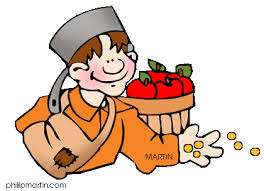 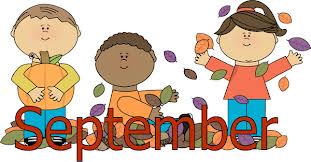 HomeworkVirtue for September: RESPECT Week of September 26, 2016Monday –	- Read aloud a book of choice for at least 10 minutes 		Parent initial ________		with a family member. Spelling - Complete one box from the tic-tac-toe sheet using the paper attached to the     homework cover. Make sure to color the box of the activity you completed.Tuesday –	- Read aloud a book of choice for at least 10 minutes 		Parent initial _________		with a family member.Math – Complete Chapter 2, Lesson 1 sheetSpelling - Complete one box from the tic-tac-toe sheet using the paper attached to the     homework cover. Make sure to color the box of the activity you completed.Wednesday - 	- Read aloud a book of choice for at least 10 minutes 		Parent initial _________	with a family member.Math – Complete Chapter 2, Lesson 2 sheetSpelling - Complete one box from the tic-tac-toe sheet using the paper attached to the     homework cover. Make sure to color the box of the activity you completed. Thursday - 	- Read aloud a book of choice for at least 10 minutes 		Parent initial _________	with a family member.	- Math – Complete Chapter 2, Lesson 3 sheet  - Reading – Study for the weekly test focusing on the following skills: Pronounce and spell the consonant pattern s/z/, short o vowel, plural –s, high frequency words (blue, from, get, help, little, use). Who are the characters? What is the setting? Retell a story in 3–4 complete sentences.	- Spelling – Study the ten words for the test (The first five words on the list will have five more words on the test that have the same spelling patterns and sounds. For example, if fan was a word, then van might also be on the test.)	- Math –Complete Chapter 2, Lesson 4 sheet & Mathletics assignment Sharing This Week — DUE: 9/27. Write complete sentences about the following: What is your favorite kind of apple? Do you eat this apple with anything? What does this apple taste like? (Use your five senses.) Sharing days this week: Tuesday (#1-9) AND Thursday (#10-18). 		Parent initial ________.Reading Log – (PARENTS) Please record every night the book(s) your child is reading. If it is an AR book at your child’s level, please have him/her bring it to school. 				Parent Initial _________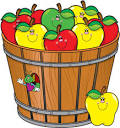 Mrs. Slack’s Weekly First Grade News:Check http://gscsmrsslack.weebly.com/ for chapter two math tips!Monday1st Grade Johnny Appleseed Experiment!P.E. Day (Wear your P.E. uniform with athletic shoes.)WEDNESDAY Minimum Day (11:45am dismissal)Thursday8:30am Liturgy (Dress in liturgy uniform and change into PE clothes.)FridayUnit 1, Week 2 Reading Test & Quarter 1 Progress Reports 